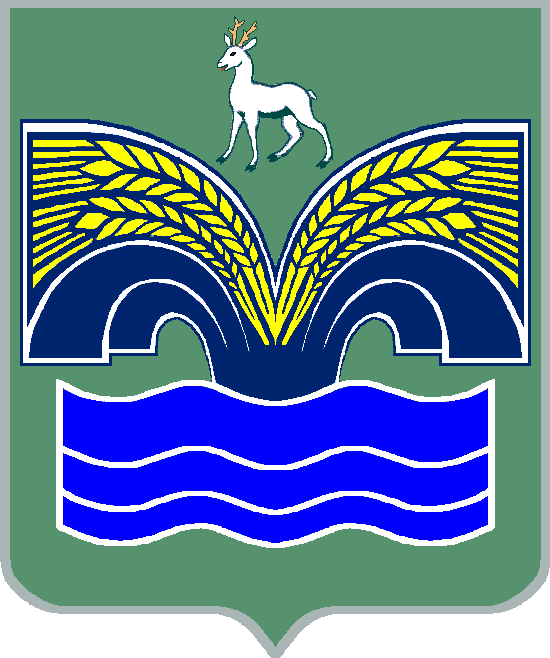 АДМИНИСТРАЦИЯСЕЛЬСКОГО ПОСЕЛЕНИЯ ХИЛКОВО МУНИЦИПАЛЬНОГО РАЙОНА КРАСНОЯРСКИЙСАМАРСКОЙ ОБЛАСТИ  ПОСТАНОВЛЕНИЕот  07 декабря 2023 года № 107Об утверждении программы «Энергосбережения и повышение энергетической эффективности администрации сельского поселения Хилково муниципального района Красноярский Самарской области на период 2024-2026 годы»          В соответствии с Федеральным законом от 23.11.2009 № 261-ФЗ «Об энергосбережении и о повышении энергетической эффективности и о внесении изменений в отдельные законодательные акты РФ», Уставом сельского поселения Хилково муниципального района Красноярский Самарской области, Администрация сельского поселения Хилково  муниципального района Красноярский Самарской области ПОСТАНОВЛЯЕТ:1. Утвердить прилагаемую программу «Энергосбережения и повышение энергетической эффективности администрации сельского поселения Хилково муниципального района Красноярский Самарской области на период 2024 - 2026 годы».2.  Опубликовать настоящее постановление в газете «Красноярский вестник» и разместить на официальном сайте администрации муниципального района Красноярский Самарской области в сети Интернет в разделе/Поселения/Хилково/.          3. Настоящее постановление вступает в силу со дня его официального опубликования.Глава сельского поселения Хилково муниципального районаКрасноярский Самарской области                                               О.Ю. Долгов                       С полной версией документа можно ознакомиться на официальном сайте администрации муниципального района Красноярский Самарской области в сети «Интернет» в разделе/Поселения/Хилково/Постановления.Разработано: «Фортуна Проект» www.fortunaproekt.ruУТВЕРЖДАЮ:Глава администрации Сельского поселения Хилково Муниципального района Красноярский_____________________О.Ю. Долгов                                                                                                                       «07» декабря 2023 г..ПРОГРАММАЭНЕРГОСБЕРЕЖЕНИЯ И ПОВЫШЕНИЕ ЭНЕРГЕТИЧЕСКОЙ ЭФФЕТИВНОСТИ АДМИНИСТРАЦИИ СЕЛЬСКОГО ПОСЕЛЕНИЯ ХИЛКОВО МУНИЦИПЛЬНОГО РАЙОНА КРАСНОЯРСКИЙ САМАРСКОЙ ОБЛАСТИ НА ПЕРИОД 2024-2026 ГОДЫ2023 г.СОДЕРЖАНИЕПаспорт программы по энергосбережению и повышению энергетической эффективности  Понятия и терминыЭнергетический ресурс (ЭР) — носитель энергии, энергия которого используется или может быть использована при осуществлении хозяйственной или иной деятельности, а также вид энергии (атомная, тепловая, электрическая, электромагнитная или другой вид энергии).Вторичный энергетический ресурс (ВЭР) — энергетический ресурс, полученный в виде отходов производства и потребления или побочных продуктов в результате осуществления технологического процесса или использования оборудования, функциональное назначение которого не связано с производством соответствующего вида энергетического ресурса.Энергосбережение — реализация организационных, правовых, технологических, экономических и иных мер, направленных на уменьшение объёма используемых энергетических ресурсов при сохранении соответствующего полезного эффекта от их использования (в том числе объёма произведённой продукции, выполненных работ, оказания услуг). Энергетическая эффективность – характеристики, отражающие отношение полезного эффекта от использования энергетических ресурсов к затратам энергетических ресурсов, произведённым в целях получения такого эффекта, применительно у продукции, технологическому процессу, юридическому лицу, индивидуальному предпринимателю. Класс энергетической эффективности – характеристика продукции, отражающая её энергетическую эффективность (класс энергоэффективности здания). Энергетическое обследование (энергоаудит) – сбор и обработка информации об использовании энергетических ресурсов в целях получения достоверной информации об объёме используемых энергетических ресурсов, о показателях энергетической эффективности, выявления возможностей энергосбережения и повышения энергетической эффективности с отражением полученных результатов в энергетическом паспорте.Энергосервисный договор (контракт) – договор (контракт), предметом которого является осуществление исполнителем действий, направленных на энергосбережение и повышение энергетической эффективности использования энергетических ресурсов заказчиком.Организация с участием государства или муниципального образования – юридические лица, в уставных капиталах которых доля (вклад) Российской Федерации, субъекта Российской Федерации, муниципального образования составляет более чем пятьдесят процентов и (или) в отношении которых Российская Федерация, субъект Российской Федерации, муниципальное образование имеют право прямо или косвенно распоряжаться более чем пятьюдесятью процентами общего количества голосов, приходящихся на голосующие акции (доли), составляющие уставные капиталы таких юридических лиц, государственные или муниципальные унитарные предприятия, государственные или муниципальные учреждения, государственные компании, государственные корпорации, а также юридические лица, имущество которых либо более чем пятьдесят процентов акций или долей в уставном капитале которых принадлежит государственным корпорациям.Регулируемые виды деятельности — виды деятельности, осуществляемые субъектами естественных монополий, организациями коммунального комплекса, в отношении которых в соответствии с законодательством Российской Федерации осуществляется регулирование цен (тарифов).Энергоноситель — вещество в различных агрегатных состояниях (твердое, жидкое, газообразное) либо иные формы материи (плазма, поле, излучение и т. д.), запасенная энергия которых может быть использована для целей энергоснабжения.Природный энергоноситель — энергоноситель, образовавшийся в результате природных процессов.Произведенный энергоноситель — энергоноситель, полученный как продукт производственного технологического процесса.Топливо — вещества, которые могут быть использованы в хозяйственной деятельности для получения тепловой энергии, выделяющейся при его сгорании.Первичная энергия — энергия, заключенная в энергетических ресурсах.Полезная энергия — энергия, теоретически необходимая (в идеализированных условиях) для осуществления заданных операций, технологических процессов или выполнения работы и оказания услуг.Возобновляемые энергетические ресурсы — природные энергоносители, постоянно пополняемые в результате естественных (природных) процессов.Энергоустановка — комплекс взаимосвязанного оборудования и сооружений, предназначенных для производства или преобразования, передачи, накопления, распределения или потребления энергии (ГОСТ 19431).Рациональное использование энергоресурсов — использование топливно-энергетических ресурсов, обеспечивающее достижение максимальной при существующем уровне развития техники и технологии эффективности, с учетом ограниченности их запасов и соблюдения требований снижения техногенного воздействия на окружающую среду и других требований общества (ГОСТ 30166).Экономия энергоресурсов — сравнительное в сопоставлении с базовым, эталонным значением сокращение потребления энергетических ресурсов на производство продукции, выполнение работ и оказание услуг установленного качества без нарушения экологических и других ограничений в соответствии с требованиями общества.Непроизводительный расход энергоресурсов — потребление энергетических ресурсов, обусловленное несоблюдением или нарушением требований, установленных государственными стандартами, иными нормативными актами, нормативными и методическими документами.Энергосберегающая политика — комплексное системное проведение на государственном уровне программы мер, направленных на создание необходимых условий организационного, материального, финансового и другого характера для рационального использования и экономного расходования энергетических ресурсов.Энергетический баланс — система показателей, отражающая полное количественное соответствие между приходом и расходом (включая потери и остаток) энергетических ресурсов в хозяйстве в целом или на отдельных его участках (отрасль, регион, предприятие, цех, процесс, установка) за выбранный интервал временЭнергетический паспорт промышленного потребителя энергетических ресурсов — нормативный документ, отражающий баланс потребления и показатели эффективности использования ЭР в процессе хозяйственной деятельности объектом производственного назначения и могущий содержать энергосберегающие мероприятия.Энергетический паспорт здания — документ, содержащий геометрические, энергетические и теплотехнические характеристики зданий и проектов зданий, ограждающих конструкций и устанавливающий соответствие их требованиям нормативных документов.Энергосберегающая технология — новый или усовершенствованный технологический процесс, характеризующийся более высоким коэффициентом полезного использования ЭР.Сертификация энергопотребляющей продукции — подтверждение соответствия продукции нормативным, техническим, технологическим, методическим и иным документам в части потребления энергоресурсов топливо и энергопотребляющим оборудованием.Норматив расхода энергетических ресурсов (ЭР) — научно и технически обоснованная величина нормы расхода энергии, устанавливаемая в нормативной и технической документации на конкретное изделие, услугу и характеризующая предельно допустимое значение потребления энергии на единицу выпускаемой продукции, или в регламентированных условиях использования энергетических ресурсов.Норматив технологических потерь электроэнергии — технологические потери электроэнергии, утвержденные в установленном порядке Министерством энергетики Российской Федерации.Нормативный показатель энергетической эффективности (объекта, процесса) — установленная в нормативной документации на объект количественная характеристика уровней рационального потребления и экономного расходования ЭР при создании продукции, реализации процессов, проведения работ и оказания услуг, выраженная в виде абсолютного, удельного и относительного показателя их потребления (потерь).Отдача электрической энергии из электрической сети (отдача из сети) – сумма объемов электроэнергии, отпущенной из электрической сети по границе балансовой принадлежности смежным владельцам электросетевого и генерирующего оборудования (несальдируемая величина).Объем передачи электрической энергии потребителям услуг – сальдированная величина отдачи электрической энергии из сети по границе балансовой принадлежности электроэнергии смежным организациям — владельцам электросетевого хозяйства, с которыми заключены договора на оказание услуг по передаче.Показатель энергетической эффективности — абсолютная, удельная или относительная величина потребления или потерь энергетических ресурсов для продукции любого назначения или технологического процесса.Показатель энергосбережения — количественная и/или качественная характеристика проектируемых и реализуемых мер по энергосбережению, выражаемая в абсолютных и относительных характеристиках.Потенциал энергосбережения — количество ЭР, которое можно сберечь в результате реализации технически возможных и экономически оправданных мер без снижения качества и объемов производимых продуктов и услуг. Потенциал энергосбережения включает в себя эффективное использование и вовлечение в хозяйственный оборот возобновляемых источников энергии и вторичных ресурсов, при условии сохранения и снижения техногенного воздействия на окружающую и природную среды.Потребитель энергетических ресурсов — юридическое лицо, независимо от формы собственности, использующее энергетические ресурсы для производства продукции, услуг, а также на собственные нужды.Прием электрической энергии в электрическую сеть (прием в сеть) – сумма объемов электроэнергии, поступившей (поставленной) в электрическую сеть по границе балансовой принадлежности от смежных владельцев электросетевого и генерирующего оборудования (несальдируемая величина).Программа в области энергосбережения и повышения энергетической эффективности (программа энергосбережения) — документ, определяющий рекомендации по энергосбережению, направленные на достижение показателей энергосбережения и повышения энергетической эффективности за определенный период.Расход электроэнергии на собственные нужды — расход электроэнергии, необходимый для обеспечения работы технологического оборудования и жизнедеятельности обслуживающего персонала.Рациональное использование ЭР — достижение максимальной эффективности использования ЭР в хозяйстве при существующем уровне развития техники и технологии с одновременным снижением техногенного воздействия на окружающую среду.Рекомендации по энергосбережению — экономические, организационные, технические и технологические меры, направленные на повышение энергоэффективности технологического объекта, с обязательной оценкой возможностей их реализации предполагаемых затрат и прогнозируемого эффекта в натуральном и стоимостном выражении.Система энергетического менеджмента — совокупность взаимосвязанных или взаимодействующих элементов, используемая для установления энергетической политики и целей, а также процессов и процедур для достижения этих целей.Срок жизни мероприятия – период времени, для которого проводятся расчеты эффекта от внедрения мероприятия. Определяется сроком полезного использования оборудования или периодом, на котором мероприятие оказывает значимое влияние на уровень потерь.Технические потери электроэнергии при ее передаче по электрическим сетям – потери в оборудовании электрических сетей, обусловленные физическими процессами, происходящими при передаче электроэнергии в соответствии с техническими характеристиками и режимами работы оборудования с учетом расхода электроэнергии на собственные нужды подстанций. Определяются в соответствии с действующими нормативными документами.Технологические потери электроэнергии при ее передаче по электрическим сетям (технологический расход электрической энергии при ее передаче) – сумма технических потерь электроэнергии и потерь, обусловленных допустимыми погрешностями измерительных комплексов электроэнергии, учитывающих прием электроэнергии в сеть, отпуск электроэнергии из сети.Фактические (отчетные) потери электроэнергии – разность между приемом электрической энергии в сеть и отдачей электрической энергии из сети.Экономия ЭР — сравнительное в сопоставлении с базовым, эталонным значением сокращение потребления ЭР на производство продукции, выполнение работ и оказание услуг установленного качества без нарушения экологических и других ограничений в соответствии с требованиями общества.Энергетическая базовая линия — количественная характеристика(и), являющаяся основой для сравнения энергоэффективности.Энергетическая политика — заявление организации об ее общих намерениях и направлении деятельности относительно собственной энергоэффективности, официально изложенные высшим руководствомЭффект (экономия) от внедрения мероприятия (комплекса мероприятий) – выраженное в кВт.ч, т.у.т. или рублях расчетное значение планируемого или фактического снижения потерь электроэнергии от внедрения мероприятий (комплекса мероприятий).Термины и понятия, в области энергосбережения, использованные здесь были взяты из: Федерального закона от 23.11.2009 № 261 «Об энергосбережении и о повышении энергетической эффективности»ГОСТ Р 51387-99 (п.10-31)Введение Энергосбережение в жилищно-коммунальном и бюджетном секторе поселения является актуальным и необходимым условием нормального функционирования, так как повышение эффективности использования ТЭР, при непрерывном росте цен на топливо и соответственно росте стоимости электрической и тепловой энергии позволяет добиться существенной экономии как ТЭР, так и финансовых ресурсов.Программа энергосбережения должна обеспечить снижение потребление ТЭР и воды за счет внедрения предлагаемых данной программой решений и мероприятий, и соответственно, перехода на экономичное и рациональное расходование ТЭР, при полном удовлетворении потребностей в количестве и качестве, превратить энергосбережение в решающий фактор функционирования сельского поселения. 1. Общая характеристика социально-экономической  сферы реализации муниципальной программы. Сельское поселение Хилково расположено в восточной части муниципального района Красноярский Самарской области. Общая площадь сельского поселения Хилково в установленных границах составляет 32 450 га. Административным центром сельского поселения Хилково является село Хилково. Сельское поселения Хилково Граничит: - с сельским поселением Хорошенькое муниципального района Красноярский;- с сельским поселением Шилан муниципального района Красноярский;- с муниципальным районом Кинельский; - с муниципальным районом Кинель-Черкасский;- с муниципальным районом Сергиевский. Численность населения сельского поселения Хилково по состоянию на 01.01.2023 г. составляет 2338 чел. Сельское поселения Хилково включает в себя 7 населённых пунктов: - село Хилково – расположено в юго-восточной части территории сельского поселения; - село Тростянка – расположено в западной части территории сельского поселения;- посёлок Малиновка – расположено в центральной части территории сельского поселения; - деревня Екатериновка –  расположено в южной части территории сельского поселения;- посёлок Булак – расположено в юго-западной части территории сельского поселения;- посёлок Вулкан – расположено в южной части территории сельского поселения;- село Краково – расположено в северной части территории сельского поселения. 	Площадь территории сельского поселения Хилково представлена следующими категориями земель: 	- земли сельскохозяйственного назначения;	- земли населенных пунктов;	- земли промышленности, транспорта (автомобильного);	- земли обороны и безопасности; 	- земли лесного фонда;	- земли особо охраняемых территорий и объектов.	Существующий жилой фонд населенных пунктов входящих в состав сельского поселения Хилково, представляет застройку средней плотности. Жилой фонд представлен как индивидуальной жилой застройкой с приусадебными участками, так и блокированными домами. Администрация сельского поселения Хилково муниципального района Красноярский  Самарской области (Администрация сельского поселения Хилково) выполняет следующие функции:1)Осуществление исполнительной власти для эффективного решения вопросов местного значения в соответствии с Уставом сельского поселения в пользу населения.2)Разработка проекта местного бюджета для представления его главой поселения в совет депутатов, а затем его выполнение и подготовка отчета об исполнении.3)Разработка проектов планов и программ развития поселения и их выполнение.4)Управление имуществом поселения согласно установкам совета депутатов.5)Создание муниципальных предприятий и учреждений в соответствии с порядком, установленным советом депутатов.6)Проведение муниципального контроля на территории поселения, разработка и принятие административных регламентов проверок и мониторинг эффективности контроля.7)Разработка и утверждение схемы размещения торговых объектов на территории поселения.8)Осуществление иных полномочий в соответствии с действующим законодательном.           Федеральный закон от 23.11.2009 № 261-ФЗ «Об энергосбережении и о повышении энергетической эффективности и о внесении изменений в отдельные законодательные акты Российской Федерации» (далее– Федеральный закон от 23.11.2009 № 261-ФЗ) является основным документом, определяющим задачи долгосрочного социально-экономического развития в энергетической сфере, и указывает, что мероприятия по энергосбережению и эффективному использованию энергии должны стать обязательной частью муниципальных программ социально-экономического развития территории муниципального образования. Федеральный закон от 23.11.2009 № 261-ФЗ определяет энергосбережение как реализацию правовых, организационных, производственных, технических и экономических мер, направленных на эффективное использование энергетических ресурсов.           В целях эффективной реализации политики энергосбережения и повышения энергетической эффективности в данный процесс должны быть вовлечены как органы власти, так и все бюджетные организации, население поселения, управляющие организации и организации коммунального комплекса.           Приказом Министерства экономического развития Российской Федерации от 17.02.2010 № 61 «Об утверждении примерного перечня мероприятий в области энергосбережения и повышения энергетической эффективности, который может быть использован в целях разработки региональных, муниципальных программ в области энергосбережения и повышения энергетической эффективности» утвержден примерный перечень мероприятий в области энергосбережения и повышения энергетической эффективности.           Данный перечень представляет собой примерный набор возможных для применения на практике организационных, технических и технологических мероприятий для реализации в целях повышения энергоэффективности в жилищно-коммунальной и бюджетной сфере, энергоэффективности систем наружного освещения.        Важная роль для успешной реализации энергосберегающих мероприятий отводится пропаганде энергосбережения и повышения энергетической эффективности.1.1. Анализ текущего состояния энергосбережения и повышения энергетической эффективности	Администрация сельского поселения Хилково муниципального района Красноярский Самарской области находится по адресу: 446370, Самарская область, муниципальный район Красноярский, с. Хилково, ул. Школьная, 5. Площадь Администрации сельского поселения Хилково 73,74 м2.	В здании администрации сельского поселения Хилково, установлены приборы учета электроэнергии. В 2008 г. в целях снижения тепловых потерь в здании администрации сельского поселения Хилково выполнены работы по замене деревянных оконных блоков на пластиковые. В здании администрации сельского поселения Хилково установлены энергосберегающие лампы.  	В здании администрации сельского поселения Хилково имеется водоснабжение, центральное отопление. Основными источниками потребления электроэнергии является оргтехника и освещение. В течении последних лет производится переход на энергосберегающие лампы освещения.	На территории с. Хилково установлено уличное освещение, всего функционирует 230 фонарей. В течении последних лет в уличном освещении с. Хилково произведена замена на энергосберегающие светильники с фотореле, в количестве 117 шт., а также установлены  приборы учета электроэнергии наружного освещения.	Электроснабжение объектов осуществляет ПАО «Самараэнерго».          Обслуживание сетей водоснабжения частного сектора и организаций осуществляет МУП «Красноярское ЖКХ».	Обслуживание сетей централизованного теплоснабжения осуществляет МУП «Красноярское ЖКХ».На территории сельского поселения Хилково наблюдается устойчивая тенденция к увеличению стоимости энергетических ресурсов. Поскольку энергоресурсы становятся важным фактором для экономики и составляют значительную часть расходов муниципального бюджета, необходимо внедрять меры по энергосбережению и повышению энергоэффективности. В условиях растущих тарифов и цен на энергоносители становится недопустимо их нерациональное и неэффективное использование. Одним из приоритетных направлений деятельности Администрации сельского поселения Хилково является создание условий для повышения энергоэффективности использования энергетических ресурсов. Потребление энергетических ресурсов в организации осуществляется для обеспечения хозяйственно-бытовых нужд. На основании заключенных контрактов, Администрация сельского поселения Хилково муниципального района Красноярский закупает электрическую и тепловую энергию, а также холодную воду.Информация о потреблении Администрацией сельского поселения Хилково электрической энергии за 2022 г. представлена в таблице 1.Информация о потреблении Администрацией сельского поселения Хилково тепловой энергии за 2022 г. представлена в таблице 2. Информация о потреблении Администрацией сельского поселения Хилково холодной воды за 2022 г. представлена в таблице 3. Таблица 1 – Потребление электроэнергии Администрацией сельского поселения Хилково за 2022 г.Таблица 2 – Потребление тепловой энергии Администрацией сельского поселения Хилково за 2022 г.Таблица 3 – Потребление холодной воды Администрацией сельского поселения Хилково за 2022 г.При формировании программы общее количество потребляемых ресурсов определяется на основе данных, полученных с помощью приборов учета. В таблице 4 представлена общая информация о степени оснащенности Администрации приборами учета ресурсов.Таблица 4 – Показатели, отражающие исполнение требований по организации учета энергоресурсов1.2. Факторы, влияющие на процессы энергосбережения Администрации сельского поселения ХилковоЭнергосбережение - комплекс мер или действий, предпринимаемых  для обеспечения более  эффективного использования  ресурсов.Факторы, стимулирующие процессы энергосбережения:- рост стоимости энергоресурсов;- повышение качества и количества приборов учета энергоресурсов, автоматизация процессов энергопотребления;- повышение качества эксплуатации жилищного фонда.Цель энергосбережения - это повышение энергоэффективности во всех отраслях на территории поселения.Задача Администрации сельского поселения Хилково - определить, какими мерами необходимо осуществить повышение энергоэффективности.2. Цели и задачи программыЦелями настоящей программы являются повышение эффективности использования топливно-энергетических ресурсов и повышение энергетической эффективности в сельского поселении Хилково, что позволит обеспечить снижение потребления всех видов топливно-энергетических ресурсов до уровня, позволяющего реализовать запланированный темп социально- экономического развития. Достижение указанной цели возможно при осуществлении комплекса мер по интенсификации энергосбережения, которые заключаются в разработке, принятии и реализации согласованных действий по повышению энергетической эффективности при производстве, передаче и потреблении энергетических ресурсов.Основными задачами, решение которых обеспечит достижение поставленных целей, являются:- осуществление комплекса организационно-правовых и технических мероприятий в области энергопотребления и энергосбережения в жилищно-коммунальном хозяйстве, бюджетной сфере, системе уличного освещения;- оснащение приборами учета используемых энергетических ресурсов;- повышение эффективности системы теплоснабжения;- повышение эффективности системы электроснабжения;- повышение эффективности системы водоснабжения;- пропаганда энергосбережения и повышения энергетической эффективности.2.1. Основные принципы ПрограммыПрограмма базируется на следующих основных принципах:- регулирование, надзор и управление энергосбережением;- обязательность учета энергетических ресурсов;- экономическая целесообразность энергосбережения.2.2. Механизм реализации ПрограммыМеханизм реализации Программы включает:- выполнение программных мероприятий (Приложение № 1) за счет предусмотренных источников финансирования;- ежегодную подготовку отчета о реализации Программы и обсуждение достигнутых результатов;- ежегодную корректировку Программы с учетом результатов выполнения Программы за предыдущий период.В случае необходимости перечень мероприятий Программы корректируется. Контроль за ходом реализации Программы осуществляет глава администрации сельского поселения Хилково.В ходе реализации Программы осуществляется текущий контроль, ежегодный контроль. По итогам ежегодного контроля осуществляется оценка результатов реализации Программы.3. Перечень мероприятий ПрограммыВ рамках настоящей программы предусмотрен комплексный подход, позволяющий охватить процессом энергосбережения и повышения энергетической эффективности жилищно-коммунальное хозяйство, бюджетную сферу, систему наружного освещения. Кроме того, мероприятия настоящей программы направлены на пропаганду энергосбережения и повышения энергетической эффективности. Источники финансирования программных мероприятий приведены в приложении 1 к программе. Перечень мероприятий программы приведен в приложении 2 к программе. Сведения о целевых показателях приведены в приложении 3 к программе. 3.1. Основные направления энергосбережения1.  Поведенческое энергосбережение. Это укоренение у населения привычки к минимизации использования энергии, когда она им не нужна. Необходимо осознание положения, что энергосбережение – экономически выгодно. Достигается информационной поддержкой, методами пропаганды, обучением энергосбережению.2. Энергосбережение в зданиях и сооружениях, улучшение их конструкций. Большая часть этих мер актуальна в части тепловой энергии, а также в экономии электроэнергии, используемой для термических целей и на освещение.3. Создание системы контроля потребления энергоресурсов. На сегодняшний день сложились все предпосылки для организации надежной и экономичной системы  учета энергии. При этом целью установки счетчиков является не только экономия от разницы реальной и договорной величины энергетической нагрузки, но и налаживание приборного учета энергии для создания системы контроля потребления энергоресурсов на конкретном объекте.3.2. Энергосбережение в муниципальных учреждениях - установить и обеспечить соблюдение нормативов затрат топлива и энергии, лимитов потребления энергетических ресурсов;- обеспечить приборами учета коммунальных ресурсов и устройствами регулирования потребления тепловой энергии;- повысить тепловую защиту зданий, строений, сооружений при капитальном ремонте, утепление зданий, строений, сооружений;- сформировать систему муниципальных нормативных правовых актов, стимулирующих энергосбережение;- автоматизировать потребление тепловой энергии зданиями, строениями, сооружениями;- повысить энергетическую эффективность систем освещения зданий, строений, сооружений;- произвести закупку энергопотребляющего оборудования высоких классов энергетической эффективности;- осуществлять контроль и мониторинг за реализацией энергосервисных контрактов.3.3. Энергосбережение в жилых домахДля создания условий выполнения энергосберегающих мероприятий необходимо:- обеспечить в рамках муниципального заказа применение современных энергосберегающих технологий при проектировании, строительстве, реконструкции и капитальном ремонте объектов муниципального жилищного фонда;- сформировать систему муниципальных нормативных правовых актов, стимулирующих энергосбережение в жилищном фонде (в том числе при установлении нормативов потребления коммунальных ресурсов);- создать условия для обеспечения жилищного фонда муниципального образования приборами учета коммунальных ресурсов и устройствами регулирования потребления тепловой энергии;- обеспечить доступ населения муниципального образования к информации по энергосбережению.3.4. Система коммунальной инфраструктурыОрганизационные мероприятия по энергосбережению и повышению энергетической эффективности системы коммунальной инфраструктуры сельского поселения Хилково включают в себя:- мероприятия по выявлению бесхозяйных объектов недвижимого имущества, используемых для передачи энергетических ресурсов (включая газоснабжение, тепло- и электроснабжение), организации постановки в установленном порядке таких объектов на учет в качестве бесхозяйных объектов недвижимого имущества и затем признанию  права муниципальной собственности на такие бесхозяйные объекты недвижимого имущества;- мероприятия по организации управления бесхозяйными объектами недвижимого имущества, используемыми для передачи энергетических ресурсов, с момента выявления таких объектов, в том числе определению  источника компенсации возникающих при их эксплуатации нормативных потерь энергетических ресурсов (включая тепловую энергию, электрическую энергию), в частности за счет включения расходов на компенсацию данных потерь в тариф организации, управляющей такими объектами.3.5. Муниципальные закупки- Отказ от закупок товаров для муниципальных нужд, имеющих низкую энергоэффективность;- Соблюдение запрета закупок для муниципальных нужд всех типов ламп накаливания мощностью 100 Вт и выше. 4.Целевые показатели (индикаторы)достижения целей и решения задач ПрограммыЦелевыми индикаторами и показателями Программы являются:- сокращение расходов бюджета на обеспечение энергетическими ресурсами администрации сельского поселения Хилково;- повышение эффективности использования энергетических ресурсов.В Программе предусмотрена система целевых индикаторов и показателей, отражающих целевую результативность ее мероприятий. Целевые показатели Программы определены в соответствии с Методикой расчета значений целевых показателей в области энергосбережения и повышения энергетической эффективности, в том числе в сопоставимых условиях, утвержденной приказом Минэнерго России от 30 июня 2014 года № 399 «Об утверждении методики расчета значений целевых показателей в области энергосбережения и повышения энергетической эффективности, в том числе в сопоставимых условиях», и приведены в приложении № 3 к Программе.5.Ожидаемые результатыПрограмма энергосбережения обеспечит перевод на энергоэффективный путь развития. В бюджетной сфере - минимальные затраты на ТЭР. Программа предусматривает организацию энергетических обследований для выявления нерационального использования энергоресурсов; разработку и реализацию энергосберегающих мероприятий. Программа обеспечит наличие актов энергетических обследований, энергетических паспортов.Учет топливно-энергетических ресурсов, их экономия, нормирование и лимитирование, оптимизация топливно - энергетического баланса позволяет снизить удельные показатели расхода энергоносителей, кризис неплатежей, уменьшить бюджетные затраты на приобретение ТЭР.5.1.Оценка результатов реализации Программы.Оценка результатов реализации Программы осуществляется путем сравнения прогнозных целевых показателей с фактическими показателями, достигнутыми на соответствующем этапе ее реализации. Сравнение показателей осуществляется ежегодно. По итогам сравнения показателей проводится анализ с выявлением причин неполного либо несвоевременного достижения прогнозных целевых показателей Программы. На основании данного анализа администрация сельского поселения Хилково разрабатывает предложения по совершенствованию мер, направленных на повышение энергетической эффективности. На основании оценки результатов реализации Программы Главой сельского поселения Хилково принимается одно из следующих решений:а) о внесении изменений и дополнений в Программу;б) о продолжении реализации Программы в утвержденной редакции.Приложение № 1к муниципальной Программе«Энергосбережение и повышениеэнергетической эффективности в сельского поселении Хилково  на 2024-2026 годы»Ресурсное обеспечение муниципальной программы «Энергосбережение и повышение энергетической эффективности администрации сельского поселения Хилково  на 2024-2026 годы»*Объем финансирования подлежит ежегодному уточнению.                                                                                                  Приложение № 2к муниципальной Программе«Энергосбережение и повышениеэнергетической эффективности в сельского поселении Хилковона 2024-2026 годы»План мероприятийпо реализации муниципальной программы «Энергосбережение и повышение энергетической эффективности администрации сельского поселения Хилково на 2024-2026 годы»Приложение № 3к муниципальной Программе«Энергосбережение и повышениеэнергетической эффективности в сельского поселении Хилково на 2024-2026 годы» СВЕДЕНИЯо целевых показателях муниципальной программы«Энергосбережение и повышение энергетической эффективности в сельского поселении Хилково на 2024-2026 годы6. Риски не реализации программы энергосбережения и повышения энергетической эффективности на территории сельского поселения Хилково.Программа энергосбережения и повышения энергетической эффективности содержит потенциальные риски. Обстоятельства, обусловливающие возникновение рисков: 1) выполнение программы энергосбережения не в полном объеме; 2) несоблюдение сроков реализации мероприятий;3)недостаточное финансовое обеспечение;Из трех вышеперечисленных факторов риска наиболее реальным представляется недостаточное финансовое обеспечение. Именно недостаточное или несвоевременное финансирование содержит угрозу срыва программы энергосбережения в сфере теплоснабжения. В связи с установлением счетчиков потребителями доходы организации резко сократились, в связи с урезанием бюджета муниципальных образований, велика вероятность не в полном объеме реализовать программу энергосбережения в сфере теплоснабжения, при этом затраты растут ежегодно (стоимость угля, электроэнергия, материалы и т.д.). Снизить данный риск возможно при условии своевременного обеспечения в полном объеме финансовых потребностей на реализацию программы энергосбережения и повышения энергетической эффективности.ЗаключениеПри реализации программных мероприятий Глава сельского поселения Хилково организует работу по управлению энергосбережением, определяет основные направления, плановые показатели деятельности в этой сфере и несет ответственность за эффективность использования энергетических ресурсов, назначает ответственного по выполнению энергосберегающих мероприятий.Обязанности по выполнению энергосберегающих мероприятий, учету и контролю за их реализацией и результатами в учреждении устанавливаются Главой администрации сельского поселения Хилково в должностных регламентах бюджетных учреждений (инструкциях, трудовых договорах). По согласованию с Главой администрации сельского поселения Хилково определяются основные направления и плановые показатели деятельности по управлению энергосбережением, обеспечивают мотивацию и контроль достижения установленных показателей энергетической эффективности. Исполнители определяют конкретные мероприятия, сроки их выполнения, несут ответственность за достижение утвержденных показателей и индикаторов, позволяющих оценить ход реализации Программы.Размещение заказов на поставки товаров, выполнение работ, оказание услуг для нужд бюджетных учреждений производится с обязательным учетом требований действующего законодательства и принятых органами государственной власти и местного самоуправления рекомендаций по обеспечению энергосберегающих характеристик закупаемой продукции.       Основными проблемами, приводящими к нерациональному использованию энергетических ресурсов в учреждениях являются: - слабая мотивация сотрудников бюджетных учреждений к энергосбережению и повышению энергетической эффективности; - высокий износ основных фондов бюджетных учреждений, в том числе зданий, строений, сооружений, инженерных коммуникаций, электропроводки; - использование оборудования и материалов низкого класса энергетической эффективности; - применение энергоемких технологических процессов; иные проблемы. Паспорт программы по энергосбережению и повышению энергетической эффективности Понятия и терминыВведение 1. Общая характеристика социально-экономической сферы реализации муниципальной программы. 1.1. Анализ текущего состояния энергосбережения и повышения энергетической эффективности1.2. Факторы, влияющие на процессы энергосбережения в  сельского поселении Хилково 2. Цели и задачи программы2.1. Основные принципы Программы2.2. Механизм реализации Программы3. Перечень мероприятий Программы3.1. Основные направления энергосбережения3.2. Энергосбережение в муниципальных учреждениях3.3. Энергосбережение в жилых домах3.4. Система коммунальной инфраструктуры3.5. Муниципальные закупки4.Целевые показатели (индикаторы) достижения целей и решения задач Программы5.Ожидаемые результаты5.1.Оценка результатов реализации Программы.Приложение 1Приложение 2Приложение 36. Риски не реализации программы энергосбережения и повышения энергетической эффективности на территории сельского поселения Хилково.Заключение Наименование ПрограммыПрограмма энергосбережения и повышения энергетической эффективности   Администрации сельского поселения Хилково муниципального района Красноярский на период 2024 – 2026 г. г.Основание разработки ПрограммыФедеральный закон от 23 ноября 2009 г. № 261-ФЗ «Об энергосбережении и повышении энергетической эффективности и о внесении изменений в отдельные законодательные акты Российской Федерации»;Постановление Правительства Российской Федерации от 31 декабря 2009 г.№ 1225 «О требованиях к региональным и муниципальным программам в области энергосбережения и повышения энергетической эффективности»;Приказ Министерства регионального развития РФ № 273 от 02.06.2010 г.«Об утверждении методики расчета значений целевых показателей в области энергосбережения и повышения энергетической эффективности, в том числе в сопоставимых условиях».Приказ Министерства энергетики РФ № 398 от 30.06.2014 г. «Об утверждении требований к форме программ в области энергосбережения и повышения энергетической эффективности организаций с участием государства и муниципального образования, организаций, осуществляющих регулируемые виды деятельности, и отчетности о ходе их реализации».Приказ Министерства энергетики РФ № 399 от 30.06.2014 г. «Об утверждении методики расчета значений целевых показателей в области энергосбережения и повышения энергетической эффективности, в том числе в сопоставимых условиях».Разработчики Программы«Фортуна Проект»,	Администрация сельского поселения Хилково  муниципального района Красноярский  Основные исполнители мероприятий ПрограммыАдминистрация сельского поселения Хилково муниципального района Красноярский Сроки и этапы реализацииПрограммыВыполнение проектов осуществляется в период с 01.01.2024 г. по 31.12.2026  г. без разделения на этапыЦели ПрограммыСнижение затрат на оплату потребляемых энергоресурсов;Повышение эффективности использования энергетических ресурсов организацией;Обеспечение	надежного	функционирования	предприятия	с минимальными затратами энергии и ресурсов.Задачи программы1. Учет энергетических ресурсов;2. Выявление бесхозяйных объектов недвижимого имущества;3. Создание нормативно-правовой базы, создание системы управления энергопотреблением и энергосбережением;4. Снижение затрат на выработку и передачу энергии, снижение потерь, совершенствование системы тарифов на тепловую энергию;5. Установка приборов учета и регулирования расхода энергетических ресурсов в сфере жилищно-коммунального хозяйства и бюджетной сфере, где приборный учёт позволит производить оплату услуг по фактическому потреблению;6. Внедрение энергосберегающих технологий для снижения потребления энергетических ресурсов;7. Организация проведения энергоаудита, энергетических обследований, ведение энергетических паспортов;8. Замена ламп накаливания на энергосберегающие лампы и установка датчиков движения в местах общего пользования.Целевые показатели реализации программыОбщие целевые показатели в области энергосбережения и повышения энергетической эффективности;Целевые показатели в области энергосбережения и повышения энергетической эффективности в муниципальном секторе;Целевые показатели в области энергосбережения и повышения энергетической эффективности в жилищном фонде;Целевые показатели в области энергосбережения и повышения энергетической эффективности в системах коммунальной инфраструктуры;Целевые показатели в области энергосбережения и повышения энергетической эффективности в транспортном комплексеСроки реализациипрограммыПрограмма рассчитана на три года (2024-2026 гг.)Источники и объемы финансового обеспечения программыБюджет сельского поселения ХилковоСредства эксплуатирующих организаций и предприятий энергетического комплекса;Средства собственников жилых помещений.Общий объем финансирования программы в 2024 – 2026 годах составляет – 105 000,0 рублей – средства бюджета муниципального образованияПланируемые результаты реализации программыВ результате установки счетчиков индивидуального учета ГВС и ХВС в муниципальные квартиры и замены электрических ламп на энергосберегающие мы получим:Экономия в теплоснабжении до 15 %, в водоснабжении до 10 %, в электроснабжении не менее 10 % от объема фактически потребленных энергетических ресурсов в 2024-2026 годах; Снижение бюджетных затрат; Улучшение социальных и бытовых условий населения; Удовлетворение спроса на энергетические ресурсы.Единица измерения Потребление электроэнергии за 2022 г. тыс. кВт*ч 60,260тыс. руб. 607,908Единица измерения Потребление тепловой энергии за 2022 г. Гкал  59,012тыс. руб. 112,456Единица измерения Потребление холодной воды за 2022 г. м. куб.  50тыс. руб. 3,209№ п/пНаименование показателяКол-во установленных приборов учета, шт.Кол-во приборов учета, подлежащих установке, шт.Доля оснащенности приборами учета, %Примечание1Электрическая энергияЭлектрическая энергияЭлектрическая энергияЭлектрическая энергияЭлектрическая энергия1.1Собственное производство----1.2Получено со стороны10100Коммерческий учет1.3Потребляемая----1.4Отданная на сторону----2Тепловая энергияТепловая энергияТепловая энергияТепловая энергияТепловая энергия2.1Собственное производство----2.2Получено со стороны01-Коммерческий учет2.3Потребляемая----2.4Отданная на сторону----3Горячая водаГорячая водаГорячая водаГорячая водаГорячая вода3.1Собственное производство----3.2Получено со стороны----3.3Потребляемая----3.4Отданная на сторону----4Холодная водаХолодная водаХолодная водаХолодная водаХолодная вода4.1Собственное производство----4.2Получено со стороны10100Коммерческий учет 4.3Потребляемая----4.4Отданная на сторону----5Природный газПриродный газПриродный газПриродный газПриродный газ5.1Собственное производство----5.2Получено со стороны----5.3Потребляемая----5.4Отданная на сторону----Всего, тыс.руб. *Источник финансирования - местный бюджет2024 год35,00Собственные доходы 2025 год35,00Собственные доходы 2026 год35,00Собственные доходы Общий объём  финансирования  105,00Собственные доходы № п/пНаименование мероприятия ИсполнителиИсточник финансированияОбъёмы финансовых средств (тыс. руб.)Сроки исполнения1234561Установка современных приборов учета электрической энергии, энергосберегающих ламп, проверка, замена вышедших из строя приборов Администрация сельского поселения Хилковоместный бюджет100,02024-20262Проведение разъяснительной работы среди работников на тему важности экономии энергии и энергоресурсовАдминистрация сельского поселения Хилковоне требует дополнительных финансовых затрат-2024-20263Принятие муниципальных нормативных правовых актов в сфере энергосбереженияАдминистрация сельского поселения Хилковоне требует дополнительных финансовых затрат-20244Размещение на официальном сайте Администрации Сельского поселения Хилково информации о требованиях законодательства об энергосбережении и о повышении энергетической эффективности, другой информации по энергосбережениюАдминистрация сельского поселения Хилковоне требует дополнительных финансовых затрат-2024-20265Провести обучение ответственных лиц за энергосбережение по программе энергосбереженияАдминистрация сельского поселения Хилковоместный бюджет5,020246Проведение ежегодного мониторинга фактических показателей эффективности мероприятий по энергосбережению 2021-2025годахАдминистрация сельского поселения Хилковоне требует дополнительных финансовых затрат-2024-2026ВСЕГОВСЕГОВСЕГОВСЕГО105,0№ п/пНаименование показателя программыЕд. изм.Плановые значения целевых показателей программыПлановые значения целевых показателей программыПлановые значения целевых показателей программыПлановые значения целевых показателей программыПлановые значения целевых показателей программы№ п/пНаименование показателя программыЕд. изм.2022 г. (базовый год)2023 г.2024 г.2025 г.2026 г.123456781.Общие целевые показатели в области энергосбережения                   и повышения энергетической эффективности1.1.Доля объема электрической энергии, расчеты за которую осуществляются с использованием приборов учета, в общем объеме электрической энергии, потребляемой (используемой) на территории муниципального образования%100,00100,00100,00100,00Доля объема электрической энергии, расчеты за которую осуществляются с использованием приборов учета, в общем объеме электрической энергии, потребляемой (используемой) на территории муниципального образования%100,00100,00100,00100,00100,001.2.Доля объема холодной воды, расчеты за которую осуществляются  с использованием приборов учета, в общем объеме холодной воды, потребляемой (используемой) на территории муниципального образования%100,00100,00100,00100,00100,001.3.Доля объема природного газа, расчеты за который осуществляются с использованием приборов учета, в общем объеме природного газа, потребляемого (используемого) на территории муниципального образования%-----2.Целевые показатели в области энергосбережения  и повышения энергетической эффективности в муниципальном секторе2.1.Удельный расход электрической энергии на снабжение органов местного самоуправления в расчете на 1 кв. м общей площади (Уээ.мо)кВт*час/кв.м821,653813,436805,302797,249789,2772.2.Удельный расход тепловой энергии на снабжение органов местного самоуправления в расчете на 1 кв. м общей площади (Утэ.мо)Гкал/кв.м0,8050,7970,7890,7810,7732.3.Удельный расход холодной воды на снабжение органов местного самоуправления в расчете на 1 человека (Ухвс.мо)куб.м/чел0,010,010,010,010,012.4.Доля объемов воды, потребляемой (используемой) бюджетными учреждениями, расчеты за которую осуществляются с использованием приборов учета, в общем объеме воды, потребляемой бюджетными учреждениями%100,00100,00100,00100,00100,002.5.Доля объемов электрической энергии, потребляемой (используемой) бюджетными учреждениями, расчеты за которую осуществляются с использованием приборов учета, в общем объеме электрической энергии, потребляемой бюджетными учреждениями%100,00100,00100,00100,00100,002.6.Доля объемов тепловой энергии, потребляемой (используемой) бюджетными учреждениями, расчеты за которую осуществляются с использованием приборов учета, в общем объеме тепловой энергии, потребляемой бюджетными учреждениями%100,00100,00100,00100,00100,002.7.Сокращение расходов бюджетов на обеспечение энергетическими ресурсами органов местного самоуправленияэлектрическая энергиятыс. руб.607,908601,829595,811589,853583,954тепловая энергиятыс. руб.112,456111,331110,218109,116108,025холодное водоснабжениетыс. руб.3,2093,1773,1453,1143,083№   п/пНаименование показателя программы Ед. изм.Фактически достигнутые и планируемые показателиФактически достигнутые и планируемые показателиФактически достигнутые и планируемые показателиФактически достигнутые и планируемые показателиФактически достигнутые и планируемые показатели№   п/пНаименование показателя программы Ед. изм.2022 г. (базовый год)2023 г.2024 г.2025 г.2026 г.123456781.Удельный расход электрической энергии на снабжение органов местного самоуправления (в расчете на 1 кв. метр общей площади) кВтч/кв. м817,19809,02800,93792,92784,992.Доля объема электрической энергии, расчеты за которую осуществляются с использованием приборов учета, в общем объеме потребляемой (используемой) электрической энергии%100100100100100